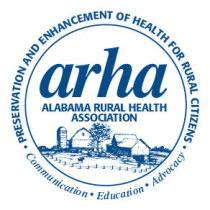 Alabama Rural Health Annual ConferenceSeptember 9-10, 2021 | Hoover, ALThursday, September 98:30 a.m.		Breakfast and Registration 9:00 a.m.	Supporting Medical Education Reforms Through Data and Local Advocacy for Rural PipelinesDr. John Wheat10:00 a.m.		Get IT. Understand IT. Feel Confident in IT.Name TBD, Chief Technology Officer, Simplified11:00 a.m.		RHC Provider Relief Funds and Cost ReportsMark Lynn, CPA (Inactive), CRHCP, CCRS12:00 p.m.		Lunch1:00 p.m.		Patient Centered Medical Home Advantages with Alabama MedicaidKate Hill2:00 p.m.		Improving Access to Behavioral Health Care Utilizing the Project ECHO Marsha Raulerson, Med, MD, FAAP, Susan Griffin, LICSW, CHCQM – Director of PATHS (Pediatric Access to Telemental Health Services) - Children’s Hospital of Alabama 3:00 p.m.		Networking EventFriday, September 108:30 a.m.		Breakfast and Registration		9:00 a.m.		New Program Supporting Primary Care Physicians in Rural CommunitiesDr. Bill Coleman10:00 a.m.		Partnerships.... Working TogetherBrandi B. Pouncey, MS, Diabetes Program Director, Alabama Department of Public Health11:00 a.m.	Value Based Care and Humana’s efforts on Social Determinants of HealthKimberly Adcock, Humana12:00 p.m.		Adjourn